Publicado en Madrid el 10/12/2018 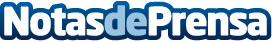 FECE lanza nuevos carteles sobre el ahorro energético en electrodomésticos eficientes Las tiendas del sector electro disponen ya de estos carteles en los que sus clientes pueden ver de forma clara la ventaja de ahorro energético que supone tener un electrodoméstico de calificación altaDatos de contacto:Isabel Tierraseca917818090Nota de prensa publicada en: https://www.notasdeprensa.es/fece-lanza-nuevos-carteles-sobre-el-ahorro Categorias: Nacional Marketing Ecología Consumo Otras Industrias Electrodomésticos http://www.notasdeprensa.es